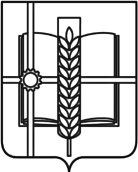 РОССИЙСКАЯ ФЕДЕРАЦИЯРОСТОВСКАЯ ОБЛАСТЬЗЕРНОГРАДСКИЙ РАЙОНМУНИЦИПАЛЬНОЕ ОБРАЗОВАНИЕ«Зерноградское городское поселение»АДМИНИСТРАЦИЯЗЕРНОГРАДСКОГО ГОРОДСКОГО ПОСЕЛЕНИЯПОСТАНОВЛЕНИЕот 29.11.2019 № 1172 г. ЗерноградОб определении перечня мест организации ярмарок и порядка рассмотрения заявления о проведении ярмарки на территории Зерноградского городского поселенияВ целях реализации  Федерального закона от 28.12.2009 № 381-ФЗ «Об основах государственного регулирования торговой деятельности в Российской Федерации», во исполнение  постановления Правительства Ростовской области от 07.11.2013 № 681 «Об утверждении Порядка организации ярмарок на территории Ростовской области и продажи товаров (выполнения работ, оказания услуг) на них», Администрация Зерноградского городского поселения постановляет:    1. Определить Перечень мест организации ярмарок на территории Зерноградского городского поселения согласно приложению № 1. 2. Утвердить Порядок рассмотрения заявления о проведении ярмарки на территории Зерноградского городского поселения согласно приложению № .  3. Признать утратившими силу постановления Администрации Зерноградского городского поселения: от 21.10.2016 № 1155 «Об утверждении перечня мест организации ярмарок и порядка рассмотрения заявления о проведении ярмарки на территории Зерноградского городского поселения», от 07.12.2017 № 1496 «О внесении изменений в постановление Администрации Зерноградского городского поселения от 21.10.2016 №1155 «Об утверждении перечня мест организации ярмарок и порядка рассмотрения заявления о проведении ярмарки на территории  Зерноградского городского поселения», от 12.02.2019 № 105 «О внесении изменения в постановление Администрации Зерноградского городского поселения от 21.10.2016 №1155 «Об утверждении перечня мест организации ярмарок и порядка рассмотрения заявления о проведении ярмарки на территории  Зерноградского городского поселения».  4. Настоящее постановление вступает в силу со дня его официального опубликования.   5. Опубликовать настоящее постановление в печатном средстве массовой информации Зерноградского городского поселения «Зерноград официальный» и разместить на официальном сайте Администрации Зерноградского городского поселения в информационно-телекоммуникационной сети «Интернет».   6. Контроль за выполнением настоящего постановления возложить на заместителя главы Администрации Зерноградского городского поселения и ведущего специалиста (по торговле, бытовому обслуживанию и тарифам) финансово-экономического сектора Администрации Зерноградского городского поселения.Глава Администрации Зерноградского городского поселения                                                                           А. А. РачковПриложение № 1                                                                     к постановлению Администрации                                                                     Зерноградского городского поселения                                                                              от  29.11.2019 № 1172 Перечень мест организации ярмарок на территорииЗерноградского городского поселения1.   г. Зерноград, ул. Тельмана, 24;2. г. Зерноград, ул. Социалистическая, 3д;3.  в границе придорожной полосы автомобильной дороги г. Ростов-на-Дону (от магистрали «Дон» - г. Ставрополь (до границы Ставропольского края) на 46 км + 270 метров право;4.  в границе придорожной полосы автомобильной дороги г. Ростов-на-Дону (от магистрали «Дон» - г. Ставрополь (до границы Ставропольского края) на 55 км + 730 метров право;5.  г. Зерноград, пл. Мира;6. г. Зерноград, пер. Западный, 59б.Ведущий специалист Администрации  Зерноградского городского поселения                                       Е.Н. Ефремова  Приложение № 2                                                                        к постановлению Администрации                                                                        Зерноградского городского поселения                                                                              от    29.11.2019 № 1172Порядокрассмотрения заявления о проведении ярмарки на территорииЗерноградского городского поселения1. В случае, если организатором ярмарки  является Администрация Зерноградского городского поселения (далее Администрация), ярмарка организуется в соответствии с правовым актом Администрации, где указывается место проведения ярмарки, срок проведения, тип ярмарки, режим работы, количество торговых мест.2. В случае, если организатором ярмарки является юридическое лицо или индивидуальный предприниматель, в Администрацию  предоставляется заявление об организации ярмарки. Заявление составляется в произвольной форме и содержит:- полное и сокращенное наименование (при наличии), в том числе фирменное наименование юридического лица, место его нахождения, основной государственный регистрационный номер юридического лица и данные документа, подтверждающего факт внесения сведений о юридическом лице в Единый государственный реестр юридических лиц, - если организатором ярмарки является юридическое лицо;- фамилию, имя и отчество (при наличии) индивидуального предпринимателя, место его жительства, реквизиты документа, удостоверяющего его личность, государственный регистрационный номер записи о государственной регистрации индивидуального предпринимателя и данные документа, подтверждающего факт внесения сведений об индивидуальном предпринимателе в Единый государственный реестр индивидуальных предпринимателей, - если организатором ярмарки является индивидуальный предприниматель;- место проведения ярмарки;- срок проведения ярмарки;- вид ярмарки;-тип ярмарки;- количество торговых мест на ярмарке.К заявлению прилагается заверенная организатором ярмарки копия документа, подтверждающего право владения (пользования, распоряжения) земельным участком, предполагаемым для использования под место проведения ярмарки.3. В течении 14 рабочих дней с момента регистрации заявления Администрацией осуществляется подготовка и издание постановления об организации ярмарки по заявленному адресу либо отказ в проведении ярмарки.4. Организатор ярмарки до начала ярмарки обеспечивает мероприятия, предусмотренные пунктом 2.9 Порядка организации ярмарок на территории Ростовской и продажи товаров (выполнения работ, оказания услуг) на них, утвержденные постановлением Правительства Ростовской области от 07.11.2013 № 681 «Об утверждении Порядка организации ярмарок на территории Ростовской области и продажи товаров (выполнения работ, оказания услуг) на них».5. Основанием для отказа в проведении ярмарки является  несоответствие заявки требованиям, предусмотренным пунктом 2.6 Порядка организации ярмарок на территории Ростовской и продажи товаров (выполнения работ, оказания услуг) на них, утвержденные постановлением Правительства Ростовской области от 07.11.2013 № 681 «Об утверждении Порядка организации ярмарок на территории Ростовской области и продажи товаров (выполнения работ, оказания услуг) на них».Ведущий специалист Администрации  Зерноградского городского поселения                                       Е.Н. Ефремова